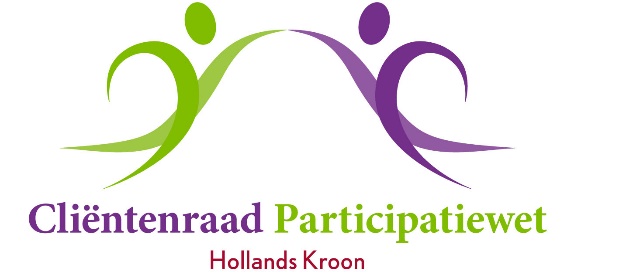 Verslag van de vergadering van 25 september 2018Aanwezig:	Hadewey Paarlberg (voorzitter)		Erika Homburg		Joke van der Horst 		Ronald van Huizen (secretaris)		Jaap Vlaming (adviseur)		Meta Overberg (notulist, adviseur)Afwezig:	Jeannette van Nuland		Jannie de Jong-----------------------------------------------------------------------------------------------------------------------------------1.	Opening en mededelingen	Hadewey opent de vergadering en heet allen welkom.	Joke en Jannie zijn helaas afwezig (met bericht). 	Erika geeft aan dat zij om medische redenen (zij geeft hierover nadere uitleg) waarschijnlijk 	niet alle vergaderingen bij zal kunnen wonen. De leden wensen haar sterkte en prijzen haar 	positiviteit. 	Tevens geeft Erika aan dat zij haar consulent heeft ingelicht over haar situatie, en haar 		gevraagd dit in haar dossier op te nemen. Het kan namelijk voorkomen dat zij, als cliënt, niet 	direct kan reageren op berichten van de consulent. Uit haar dossier blijkt dan wat de reden 	kan zijn waardoor vervelende situaties en/of misverstanden worden voorkomen. De 	consulent heeft dit gewaardeerd en zal hiernaar handelen. 	Omdat de leden dit ook een goed voorbeeld vinden, wordt besloten deze wijze van 	communiceren via de website en Facebook te delen met cliënten. Actiepunt Hadewey en 	Ronald.	.2.	Vaststellen van de agenda	Toegevoegd wordt de presentatie door Martha over de (bijzondere) bijstand.3.	Verslag van 3 juli 2018	Op pagina 5 punt 16 moet het woord “Inlusio” worden gewijzigd in “Inclusio” voordat het 	verslag op de website wordt geplaatst.	Het verslag wordt zonder verdere opmerkingen vastgesteld.	Martha vindt de formulering over het adviesrecht op het inkopen van projecten wat onjuist. Zij 	stelt voor daar met het bestuur nog eens over gedachten te wisselen en te komen tot goede 	en werkbare afspraken.4.	Actielijst juli 2018	- Vragenlijst Team Schulddienstverlening					         Jaap/Jannie/ 		Jaap geeft aan dat Jeannette vast liep in het programma. Sommige	         Jeannette	vragen waren moraliserend en/of betuttelend. Wel goede tips. 	Ongeveer 80% van de vragen worden goed beoordeeld, 20% met vraagtekens. 	Het invullen duurde wel 2 uur!!. Het is een te lange vragenlijst.	Om dit te bespreken wordt het Team Schulddienstverlening uitgenodigd	voor de 	vergadering van januari. (Meta)	Jaap zet de vragen op papier zodat het Team deze tevoren heeft.	Ronald en Jaap bereiden de brief voor.          - Gemeente verzoeken link op gemeentelijke website naar Website en/of		Ronald 	Facebook Cliëntenraad	Er is een afwijzend antwoord ontvangen van de gemeente. Het lijkt	(op dit moment) niet mogelijk. Punt afvoeren.         - Medewerking vragen aan Team CIS en Team CUP voor verspreiden 		??  	brochure. Mogelijkheid meesturen met brievenpost van gemeente?	Ook dit lijkt niet mogelijk omdat er in principe niets meer per post wordt 	toegezonden door de gemeente. Punt afvoeren.         - Persbericht voor publicatie in digitale kranten (bijv. Noordkop Nieuws) 		Ronald 	dat de cliëntenraad een website en facebookpagina heeft. 	Hadewey zal dit samen met Ronald verder uitwerken.		         - Voorbereiden voorstel Armoedebeleid, project MeeDoen en ontwikkelen		Ronald           specifiek beleid “vergeten groepen”. Punt blijft staan.         - Presentatie Nibud doorsturen aan de leden. 					Jaap           Is gebeurd. Punt afvoeren.       	- Brief naar Olga Bekkaouie. Op dit moment niet actueel.				Ronald	            Punt afvoeren.	Agendapunten volgende vergadering(en)	- Evalueren van eigen consulent > mondeling in november. Alle leden wordt	  gevraagd dit goed voor te bereiden.	- Vragen stellen aan gemeente en politieke partijen. Bespreken in de workshop. 	  Dit onderwerp ligt vaak gevoelig. Verplaatsen naar aandachtspunten.	Aandachtspunten	- Email naar alle cliënten over collectieve zorgverzekering.	  Martha geeft aan dat dit is gebeurd. Aandacht moet besteed worden aan cliënten	  zonder emailadres. Die dienen per post op de hoogte te worden gebracht.	- Verzoek verhogen bijdrage MeeDoen ouderen. Uitvoeren in het najaar. 	- Doornemen draaiboeken workshops Team Cup. Dit loopt nog niet zoals het moet.	  Wie is de contactpersoon in deze?	- Inrichten Mobiele Balie. Staat op de agenda.	- Re-integratie proces en mogelijkheden. Evalueren volgend jaar.	- Resultaten onderzoek bureau deXpeditie. Commentaar op de resultaten is 	  aan deXpeditie gezonden. Antwoord college en gemeenteraad wordt afgewacht.		- Jaarcongres LCR 11 april 2019. Zoveel mogelijk leden worden verzocht hier aan 	  deel te nemen.	5.	Adviezen & brieven aan en antwoorden van het college	07-01	Maatwerkbudget	Reactie college d.d. 10 juli 2018 bijgevoegd.	Martha komt ter vergadering informatie geven over de bijstand. Dit is mede naar aanleiding 	van ons advies over het Maatwerkbudget. Bijstand moet eerst beter geregeld worden 	voordat begonnen wordt met het Maatwerkbudget. Voor het college ligt dat wellicht anders. 	Er moet hierover verder overleg gevoerd worden. 	07-02	Beleidsregel werken met behoud van uitkering	Reactie college d.d. 18 juli 2018 bijgevoegd	07-03	Consequenties digitale gemeente	Nog geen reactie ontvangen (vakantie)	Jaarverslag 2017	Nog geen reactie ontvangen6.	Presentatie over (bijzondere) bijstand 	Martha heeft naar aanleiding van het advies over het Maatwerkbudget een presentatie 	voorbereid over de bijstand in brede zin. Het blijft bij hoofdlijnen omdat het een uitgebreid 	onderwerp is. De Bijstandswet is een heel gedetailleerde wet met veel mitsen en maren.	De vier soorten worden nader toegelicht. Zie ook de sheets van de presentatie en de tekst 	(bijlagen). Het gaat om:	- bijstand levensonderhoud (de zgn. gewone bijstand)	- individuele inkomenstoeslag	- bijzondere bijstand	- categoriale bijstand	Na de toelichting door Martha bij de sheets blijft er nog een vraag liggen.	Voor een bijstandscliënt is de aflossingsruimte/spaarruimte 5% van de normbijstand (excl. 	eventuele toeslagen). Daarbij komt nog de individuele inkomenstoeslag, die ook bestemd is 	als reservering voor vervanging. Opgemerkt wordt dat door de onduidelijke regelgeving 	cliënten, als zij dit bedrag sparen per jaar, niet in aanmerking komen voor volledige 	vrijstelling gemeentebelastingen en het hoogheemraadschap en daardoor dus netto veel 	minder kunnen reserveren dan waar de gemeente van uitgaat. Onduidelijk is hoeveel geld je 	op je rekening mag hebben staan op peildatum 1 januari. Het lijkt er nu op dat je gestraft 	wordt als je netjes spaart als reservering voor mogelijke vervangingskosten. 	Vraag is of er duidelijk aangegeven kan worden hoe de berekening is. En ook dat er een 	eenduidig beleid wordt gevoerd door de gemeente samen met het hoogheemraadschap. In 	sommige gevallen is er wel al een koppeling en in andere gevallen weer niet. De ene cliënt 	moet het zelf ieder jaar aanvragen en bij de ander wordt het automatisch geregeld. Al met al 	vreselijke onduidelijkheid voor de cliënten.	Er is geen transparantie waardoor dit door de cliëntenraad ook niet kan worden 	gecommuniceerd met de cliënten (de achterban). 	Martha geeft aan dat er twee mogelijkheden zijn. Een en ander ligt vast in een verordening. 	Daarin kan eventueel een aanpassing volgen. Maar ook kan er bij een aanvraag, bij het 	vaststellen of er zelf voldoende gereserveerd is voor de kosten, rekening mee worden 	gehouden of cliënt vrijstelling heeft gehad voor de belasting/heffing of dat deze kosten zijn 	betaald door cliënt. Als er gewoon is betaald dan heeft dat natuurlijk invloed op de 	mogelijkheid en hoogte van het te sparen bedrag. 	De cliëntenraad vindt het al een stap in de goede richting als op die manier al gekeken wordt 	naar de mogelijkheid van reserveren. Wel zal het onderwerp nog verder uitgewerkt worden 	door Ronald, in overleg met Jaap en Martha. 	Martha geeft aan dat er door de consulenten niet meer verwezen wordt naar de kredietbank 	voor het aangaan van een lening. Er is een voorstel aan het college in voorbereiding om 	doorverwijzing af te schaffen. Beter is een lening met een maandelijkse aflossing tot 5% van 	de uitkering, die wordt ingehouden op de uitkering. De cliëntenraad is hier een voorstander 	van.	De “oude lijst” bijzondere bijstand wordt geactualiseerd door Team CIS en daarna 	gepubliceerd op de gemeentelijke website.	Ronald stelt aan de orde dat er gelijkheid moet zijn tussen mensen die goed en die slecht 	handelen. Geen bevoorrechting van de een ten opzichte van de ander. Als een cliënt 	aantoonbaar goed met geld omgaat dan zou dat beloond moeten worden. Dat zou ook van 	toepassing zijn bij niet verwijtbaar gedrag (persoonlijke eigenschappen). Nu lijkt het erop dat 	de cliënt die slecht met geld omgaat wordt  beloond met allerlei (financiële) hulp. 	Het blijkt in de praktijk heel moeilijk om beide groepen gelijk te behandelen. 	Martha antwoordt dat de regelingen er zijn om mensen te helpen die het zelf niet redden. Je 	probeert zo eerlijk mogelijk te handelen. Je biedt hulp aan degene die hulp nodig hebben, en 	je hoopt dan dat ze die hulp accepteren. Soms lukt dat en soms niet. De mensen die de hulp 	niet nodig hebben die mogen heel trots zijn op zichzelf. Het is een lastig probleem. De 	aandacht is hier wel voor. 	Hadewey merkt op dat sinds het Beschermd Wonen is verminderd er veel mensen aan hun 	lot worden overgelaten. Het zou goed zijn als de gemeente daar ook gericht aandacht aan 	gaat besteden.	Dit onderwerp wordt in de komende tijd nog eens uitgebreider besproken. 	Afgesproken wordt dat tekst voordat die op de website wordt geplaatst, eerst wordt 	besproken met Martha.7.	Informatie over project Mobiele Balie      	Het idee voor een Mobiele Balie is opgepakt door de gemeente en de uitvoering wordt	uitgewerkt. De interieurbouwer is bezig en naar verwachting kan begin volgend jaar de 	“rijdende balie” in gebruik worden genomen. Het blijft een agenda/aandachtspunt voor de 	komende vergaderingen.  8.	Ontwikkelingen project Focus	Bij Focus hebben er onverwachte wisselingen van personeel plaatsgevonden. Dat geeft veel 	onrust bij de cursisten. Het is niet duidelijk wat er precies aan de hand is. Er is door de 	cliëntenraad een brief ontvangen van een “klager” waarin gewag wordt gemaakt van irritatie 	over de communicatie en onduidelijkheden. 	Kwaliteit hangt in dit soort cursussen vaak af van personen en niet van het bedrijf. De 	gemeente maakt zich ook zorgen over het resultaat. De kosten zijn hoog en de uitstroom valt 	tegen. In november volgt een evaluatie van het project. Besloten wordt dat de cliëntenraad 	nu geen actie onderneemt en de resultaten afwacht. Dit soort cursussen zijn gevoelige 	projecten, met kwetsbare groepen.9.	Voorbereiden workshop oktober	De workshop “Werkplan opstellen” wordt gehouden op 16 oktober, aanvang 13.30 uur. Aan 	de leden wordt gevraagd zich voor te bereiden en onderwerpen in te brengen. Onderwerpen 	die in het werkplan opgenomen kunnen worden zijn: 	- hoe stelt de CR zich op? Actief of reactief.	- gelijke behandeling cliënten die goed met hun geld omgaan en mensen die dit niet doen	- zelf initiatieven nemen	- medewerking krijgen bij het verspreiden van de brochures, etc.	- duidelijkheid kwijtschelding gemeentelijke belasting en waterschapsheffing	- MeeDoen en AOW-ers10.	Concept vergaderschema 2019	Het conceptvergaderschema 2019 wordt ongewijzigd vastgesteld.11.	Facebook / website / wist u dat …..	Ronald vraagt of er wellicht voorstellen zijn om de website en Facebook wat spannender te 	maken. Er bestaat nu een soort status quo. Bekeken moet worden hoe het contact met de 	cliënten verbeterd kan worden.12.	Rondvraag	Hadewey is al drie dagen bezig met het aanvragen van de bijdrage van MeeDoen voor 	ouderen. Maar het lukt niet omdat alle bankafschriften van drie maanden opgestuurd moeten 	worden. Dus niet alleen de pagina’s met het saldo maar echt alle afschriften. Om dat uit te 	voeren beschikken de meeste cliënten niet over de benodigde apparatuur. Waarom zo 	ingewikkeld?	Gevraagd wordt hoeveel aanvragen er zijn ontvangen in deze. Dat zullen er niet zo veel zijn 	gezien de ingewikkeldheid van de aanvraag.	Antwoord: Het gebruik van de snelbalie is in discussie. Dit probleem wordt meegenomen 	door Martha.	Hadewey vraagt of de gemeente via emailberichten of iets dergelijks meer aandacht  wil 	richten tot de cliënten over het bestaan van de cliëntenraad.	Antwoord: De mogelijkheden zullen bekeken worden. Ook over het meenemen van 	brochures door consulenten bij hun bezoek aan cliënten.	Joke vraagt of het advies over het Maatwerkbudget verder uitgewerkt kan worden en dan 	met name de “vergeten groepen”. Ronald geeft aan dat hij bezig is met een advies over dit 	onderwerp.	Jaap nodigt de leden uit om, aansluitend op de workshop op 16 oktober, met hem uit eten te 	gaan in het Wok-restaurant. De uitnodiging wordt met plezier geaccepteerd.	Meta zal deze cliëntenraad vertegenwoordigen in het RCW overleg dat op 6 november 	wordt gehouden in Alkmaar. Tevens vraagt zij wie van de leden zich als deelnemer wil 	aanmelden voor dit regionale overleg van cliëntenraden. Het overleg vindt twee maal per jaar 	plaats. (Er heeft zich tot nu toe nog niemand aangemeld.) RCW = Regionale Cliëntenraad 	Werk & inkomen.	In het overleg zal aan de overige cliëntenraden worden gevraagd om hun gemeente(n) te 	informeren over de wensen van de cliënten inzake de collectieve ziektekostenverzekering. 	De onderhandelingen voor 2020 beginnen in januari. Het gaat dan om: behouden korting, 	geen verlaging van kosten fysio, tandarts, brillen, gehoorapparaten, etc.. Dit zijn heel 	belangrijke voorzieningen voor de cliënten.13.	Sluiting	Niets meer aan de orde zijn sluit Hadewey de vergadering om 16.50 uur, met dank aan allen 	voor hun inbreng.